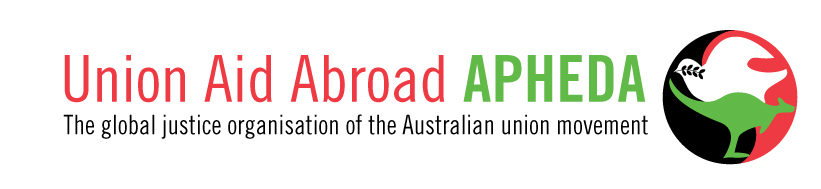 2019 APHEDA WA FUNDRAISING DINNERDate: 	Friday 1 November 2019Time: 	6pmVenue:  	Rothschild's Room, Perth Zoo, 20 Labouchere Rd, South Perth, WAFor more information please contact Tim Dymond at tdymond@unionswa.com.au and please email completed forms to the same email address.DINNER BOOKING FORM AND TAX INVOICE (when paid)Cost $95.00 per person (inc GST) $950 per table (10 persons) (inc GST)UnionsWA Incorporated.   ABN: 64 950 883 3054th Floor 445 Hay Street Perth, PO Box Z5380 St Georges Tce Perth WA 6831Ph: 08 9328 7877 www.unionswa.com.auPERSONAL DETAILSName:      Email:       Mobile:       Employer / Union:       Number of Attendees:       (See list overleaf if more than one person)PAYMENT 1.  Electronic Funds Transfer2. Credit CardMastercard or Visa onlyFunds to be transferred to:Name as printed on card:BSB: 066 000Card Number:Account No: 11870182Expiry Date: (mm/yy)CVV:Amount: $ (inc gst)Signature:Name of AttendeeDietary or special requirements?